О внесении изменений в постановлениеадминистрации г. Канска от 29.12.2016 № 1445В целях упорядочения размещения нестационарных торговых объектов на территории города Канска, в соответствии с Федеральными законами от 06.10.2003 № 131-ФЗ «Об общих принципах организации местного самоуправления в Российской Федерации», от 28.12.2009 № 381-ФЗ «Об основах государственного регулирования торговой деятельности в Российской Федерации», руководствуясь статьями 30, 35 Устава города Канска, ПОСТАНОВЛЯЮ:1. Внести в постановление администрации г. Канска от 29.12.2016         № 1445 «Об утверждении схемы размещения нестационарных торговых объектов на территории города Канска» (далее – Постановление) следующие изменения:1.1. В приложении к Постановлению: в строке 114 слово «смешанный» заменить словом «непродовольственный»;в строке 155 слово «общепит» заменить словом «продукты»;в строке 231 слово «цветы» заменить словом «смешанный».2. Разместить настоящее постановление на официальном сайте администрации города Канска в сети Интернет и опубликовать в официальном печатном издании «Канский вестник».3.  Контроль за исполнением настоящего постановления возложить на заместителя главы города по экономике и финансам Н.В. Кадач.4.   Постановление вступает в силу со дня опубликования. Глава города Канска                                                                               Н.Н. Качан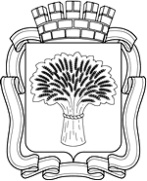 Российская Федерация                                                                             Администрация города Канска
Красноярского краяПОСТАНОВЛЕНИЕРоссийская Федерация                                                                             Администрация города Канска
Красноярского краяПОСТАНОВЛЕНИЕРоссийская Федерация                                                                             Администрация города Канска
Красноярского краяПОСТАНОВЛЕНИЕРоссийская Федерация                                                                             Администрация города Канска
Красноярского краяПОСТАНОВЛЕНИЕ08.08.2017 г.№683